If Wishes Were Horses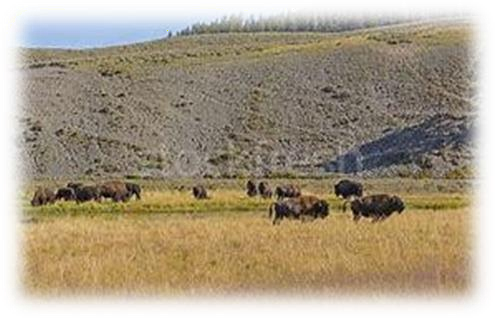 Choreographer: Mark HoodCount: 32Wall: 4Level: ImproverMusic: “If Wishes Were Horses” by Kimber ClaytonCROSS, BACK, SIDE SHUFFLE, CROSS, BACK, SIDE SHUFFLE ¼ TURN LEFT1-2	Step right over left, step left back3&4	Step right to right, step left beside right, step right to right5-6	Step left over right, step right back7&8	Step left to left, step right beside left, step left to left with ¼ turn leftFULL TURN, SHUFFLE FORWARD, SIDE, TOGETHER, SIDE SHUFFLE ¼ TURN LEFT1-2	Step right forward turning a ½, step left back turning a ½ Options on 1-2: walk forward on right, then left3&4	Step forward right, step left beside right, step forward right5-6	Step left to the left, step right beside left7&8	Step left to the left, step right beside left, step left to left with ¼ turn leftCROSS ROCK, RECOVER, SHUFFLE ¾ TURN, WALK, WALK, SHUFFLE FORWARD1-2	Cross rock right over left, recover onto leftStep right to the right with ¼ turn right&	Step left beside right with ¼ turn rightStep right in place with ¼ turn right5-6	Step forward left, step forward right7&8	Step forward left, step right next to left, step left forwardCROSS ROCK, RECOVER, SAILOR STEP, CROSS ROCK, RECOVER, SAILOR STEP1-2	Cross rock right over left, recover onto left3&4	Step right behind left, step left to the left, step right in place5-6	Cross rock left over right, recover onto right7&8	Step left behind right, step right to the right, step left in placeRepeatwww.country-stafke.be